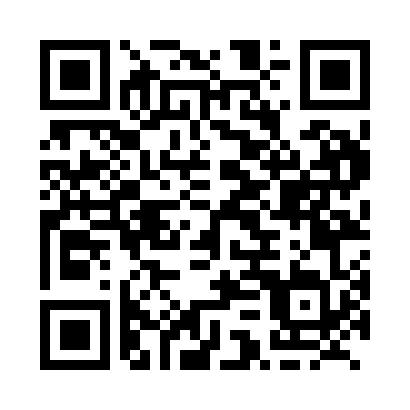 Prayer times for Poplar Lodge, Ontario, CanadaMon 1 Jul 2024 - Wed 31 Jul 2024High Latitude Method: Angle Based RulePrayer Calculation Method: Islamic Society of North AmericaAsar Calculation Method: HanafiPrayer times provided by https://www.salahtimes.comDateDayFajrSunriseDhuhrAsrMaghribIsha1Mon3:535:501:567:2810:0312:002Tue3:535:501:577:2810:0311:593Wed3:545:511:577:2810:0211:594Thu3:545:521:577:2810:0211:595Fri3:555:531:577:2810:0111:596Sat3:555:531:577:2710:0111:597Sun3:565:541:577:2710:0011:598Mon3:565:551:587:2710:0011:589Tue3:575:561:587:279:5911:5810Wed3:575:571:587:269:5811:5811Thu3:585:581:587:269:5711:5812Fri3:595:591:587:269:5711:5713Sat3:596:001:587:259:5611:5714Sun4:006:011:587:259:5511:5715Mon4:006:021:587:249:5411:5616Tue4:016:031:597:249:5311:5617Wed4:016:051:597:239:5211:5518Thu4:026:061:597:239:5111:5519Fri4:036:071:597:229:5011:5420Sat4:036:081:597:229:4911:5421Sun4:046:091:597:219:4811:5322Mon4:056:111:597:209:4611:5323Tue4:056:121:597:209:4511:5124Wed4:086:131:597:199:4411:4925Thu4:106:151:597:189:4311:4626Fri4:136:161:597:179:4111:4427Sat4:156:171:597:179:4011:4128Sun4:176:191:597:169:3911:3929Mon4:206:201:597:159:3711:3730Tue4:226:211:597:149:3611:3431Wed4:256:231:597:139:3411:32